RESUMEN ÍNDICE GENERAL RESUMEN	Página ÍNDICE GENERAL	Página MEMORIA	Página Índice	Página1. Título 1	Página 1.1. Título 2	Página 1.1.1. Título 3	Página 1.1.1.1. Título 4	Página 1. TFG - Título 1	Página 1.1. TFG - Título 2	Página 1.1.1. TFG - Título 3	Página 1.1.1.1. TFG - Título 4	Página Anejos a la Memoria	Página Anejo 1	Página PLANOS	Página Índice	Página MEDICIONES Y PRESUPUESTO	Página Índice	Página1. Título 1	Página 1.1. Título 2	Página 1.1.1. Título 3	Página 1.1.1.1. Título 4	Página PLIEGO DE CONDICIONES	Página Índice	Página1. Título 1	Página 1.1. Título 2	Página 1.1.1. Título 3	Página 1.1.1.1. Título 4	Página BIBLIOGRAFÍA	Página MEMORIAÍNDICE1.	Título 11.1.	Título 21.1.1.	Título 31.1.1.1.	Título 41.	TFG_TÍTULO 11.1.	TFG_Titulo21.1.1.	TFG_Titulo31.1.1.1.	TFG_Titulo4ANEJOS A LA MEMORIAANEJO 1PLANOSINDICEMEDICIONES Y PRESUPUESTOINDICE1.	Título 11.1.	Título 21.1.1.	Título 31.1.1.1.	Título 4PLIEGO DE CONDICIONESINDICE1.	Título 11.1.	Título 21.1.1.	Título 31.1.1.1.	Título 4BIBLIOGRAFÍA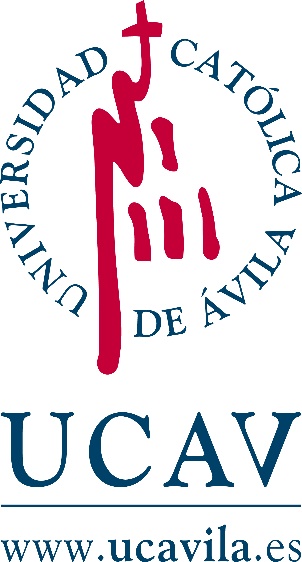 UNIVERSIDAD CATÓLICA DE ÁVILAFacultad de Ciencias y ArtesTRABAJO FIN DE GRADOTRABAJO FIN DE GRADOCorrespondiente a la titulación de Título del Trabajo Fin de GradoALUMNO/A: ALUMNO/A: ALUMNO/A: ALUMNO/A: DIRECTOR/A: DIRECTOR/A: DIRECTOR/A: DIRECTOR/A: CONVOCATORIACURSO ACADÉMICO